SERVIÇO PÚBLICO FEDERALUNIVERSIDADE FEDERAL DO PARÁCAMPUS UNIVERSITÁRIO DE CASTANHAL    PROGRAMA DE PÓS-GRADUAÇÃO EM ESTUDOSANTRÓPICOS NA AMAZÔNIA – PPGEAATERMO DE COMPROMISSO DO BOLSISTAEu, <nome>, <nacionalidade>, <estado civil>, registrado no CPF sob o número ________________, portador do RG ______________, residente _______________________________________________________, discente regularmente matriculado no Programa de Pós-Graduação em Estudos Antrópicos na Amazônia, nível mestrado, (PPGEAA - <ANO>) da Universidade Federal do Pará (UFPA/Castanhal), sob o número de matricula ______________, na Linha de Pesquisa ________________, orientado pelo professor(a) Dr(a). __________________________, por meio deste termo, declaro ter ciência das obrigações inerentes à qualidade de beneficiário de bolsa, conforme o regulamento vigente do Programa e da Chamada de Bolsas 001/2021 (PPGEAA), e nesse sentido, COMPROMETO-ME a cumprir as seguintes cláusulas: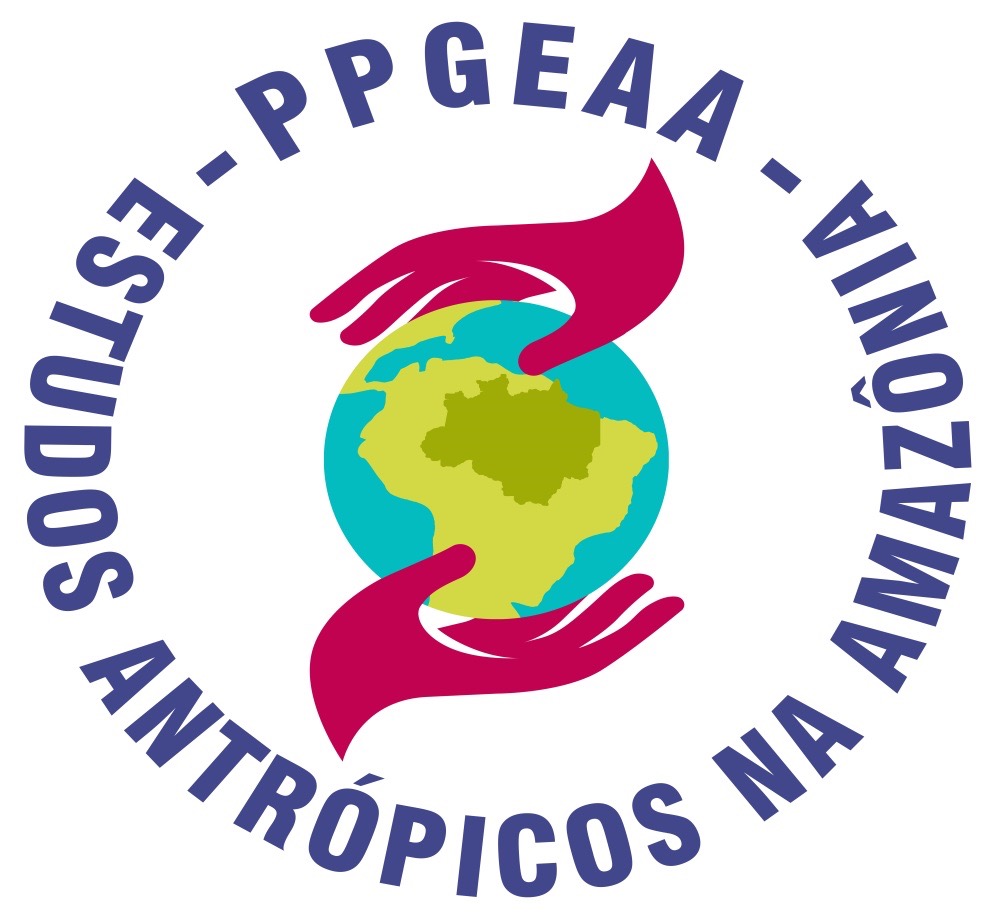 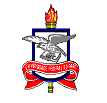 Ter 40 (quarenta) horas de dedicação semanal aos estudos e pesquisas acerca de seu projeto;Comprovar desempenho satisfatório, mediante histórico escolar semestral, em consonância com as normas e diretrizes do curso;Submeter pelo menos 1 (um) artigo por ano, com participação de seu/sua orientador/a, em periódico indexado.Apresentar relatório semestral de atividades realizadas (pesquisa, publicações, participação em eventos acadêmicos e disciplinas cursadas) à Comissão de Bolsas.Manter minhas informações com relação à matrícula, vínculo empregatício e outras atividades de pesquisa remuneradas sempre atualizadas junto à Secretaria do PPGEAA.Castanhal-PA, XXXX de XXXXX de 2021_____________________________Assinatura discente_____________________________Assinatura Docente